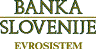 Zahtevek za zamenjavo SIT v EUR BANKA SLOVENIJE Gotovinsko poslovanjeSlovenska cesta 351505 LjubljanaSlovenijaPodatki o pošiljateljuProsim Banko Slovenije za zamenjavo zneska in nakazilo protivrednosti  v EUR na račun:Datum:   …………………………………..            Podpis: …………………….…………………………														Ime in priimek NaslovNaslovNaslovDržavaTelefonE-poštaSITImetnik računa NaslovNaslovNaslovIBAN (Številka računa)Naziv bankeSWIFT – BIC  